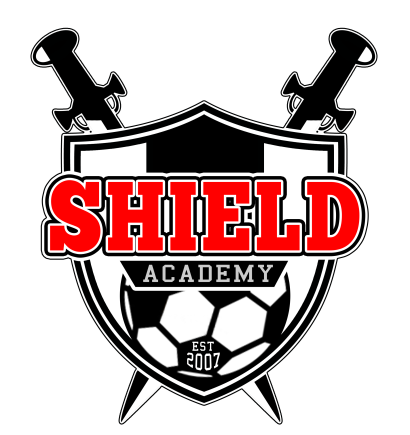 December – January Newsletter 2013/14Dear member,Welcome back and let me start by wishing you a Happy New Year. With 2014 now upon us there will be loads of changes as the year progresses. Below we have the latest updates from the club.MP’s, The Mayoress & The FA Visit:
We were very lucky to welcome Lee Scott MP, the Mayoress of Redbridge, local councillors, Andy Crowl and Nick Emery from the FA, as we were officially awarded the FA Charter Development Award. All pictures are on the website and our facebook page.What’s Next:
Our management will be working tirelessly in order to work towards the FA’s community status, the highest award that a club can receive. This will require us doing more work with girls and disability football, which we are very keen to launch.Under 12’s Bow Out of The County Cup:
The U12’s Black finally bowed out of the county cup, ending a fantastic run. Well done to Jamie, Jay and the gang.A Third Under 10 Squad For 2014/15:
We are now holding trials to build a new squad at current u9, next year’s u10’s. With increasing numbers we feel that we have the ability to expand the amount of teams here. Please contact me if you have/know anyone interested?Under 7’s For Next Season?
If you have a year 1 or 2, why not bring them down on a Saturday Morning. From 10-11am. Price is just £3!New Coaches:
Want to get into coaching? You could make a real impact! Ring Dan on 07983-552-067Committee Role Available:
Our club’s committee will be looking to appoint a fixture’s secretary, who would help in assigning KO times and appointing referees. This role would give the member committee rights and votes, allowing you to have a massive say in how the club goes forwards. Speak to me, or any member of our management team for info.Parking at both grounds:
We are aware that this is an issue, which we are looking at currently. We are working with one of our parents to try to lobby for something positive to take place in order to improve the parking at the grounds, however this will take time.Banging Boots/mud:
Can I please ask our players to bang their boots into the field and not onto the road. This causes arguments with the local residents, and we are trying to maintain a positive relationship.Our Website:
Please remember that our website and other apps are there to give you as much information as possible. All major information is on our website, please keep checking it.Have Your Say:
Feel free to contact us using the form in the “contact us” section of the club's website. We’re always happy to hear from you whether you’re providing comments, suggestions, queries, criticisms or congratulations!Follow Us:Facebook: Shield Academy FCTwitter: @ShieldAcademyFCWebsite: www.shieldacademy.co.ukThank you as always for your support,Dan Seymour; Founder/Director of Football. 07983-552-067.